Remote Learning                Year: 6               Week beginning: 28.06.21 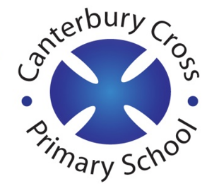 Email address to return completed work to: 6A  remotelearning6a@cantcros.bham.sch.uk  6D  remotelearning6d@cantcros.bham.sch.uk  Day 1:Subject:Day 1:LiteracyGrammar practise - explore statement, command, exclamation and question sentences https://classroom.thenational.academy/lessons/to-explore-the-four-types-of-sentence-statement-command-exclamation-and-question-c9jked Day 1:MathsProperties of a circlehttps://www.bbc.co.uk/bitesize/articles/zcfy6g8  Day 1:Foundation subjectArt -  draw an ice-cream tower https://www.youtube.com/watch?v=vzaUdSnUWS4 Day 1:PE link Kids workout https://www.youtube.com/watch?v=L_A_HjHZxfI     Day 2:Subject:Day 2:Literacy Grammar practice - silent letters https://classroom.thenational.academy/lessons/to-practise-and-apply-knowledge-of-silent-letters-including-test-6mw6cd Day 2:MathsNets of 3D shapeshttps://www.bbc.co.uk/bitesize/articles/ztfwkty Day 2:Foundation subjectGeography - maps https://www.bbc.co.uk/bitesize/topics/zvsfr82/articles/zdk46v4 Day 2:PE link Kids daily exercise https://www.youtube.com/watch?v=T8jI4RnHHf0  Day 3:Subject:Day 3:Literacy Grammar practise – prepositions https://classroom.thenational.academy/lessons/to-explore-prepositions-6wwkcd Day 3:MathsLine graphshttps://www.bbc.co.uk/bitesize/articles/zbqvsk7 Day 3:Foundation subjectICT – what is an algorithm https://www.bbc.co.uk/bitesize/topics/zs7s4wx/articles/zqrq7ty Day 3:PE link 10 fun exercises https://www.youtube.com/watch?v=h3Xrtm0IVnY   Day 4:Subject:Day 4:Literacy Grammar practice – explore preposition further https://classroom.thenational.academy/lessons/to-explore-prepositions-further-68r3cd  Day 4:MathsPie chartshttps://www.bbc.co.uk/bitesize/articles/zcwfp4j Day 4:Foundation subjectSpanish – grammar (articles)https://www.bbc.co.uk/bitesize/topics/zvhxt39/articles/zrqnm39 Day 4:PE link Burn fat in 10 minutes https://www.youtube.com/watch?v=N5gX--B1jIc   Day 5:Subject:Day 5:Literacy Grammar practise – modal verbshttps://classroom.thenational.academy/lessons/to-explore-modal-verbs-c9k34d  Day 5:MathsArithmetic https://myminimaths.co.uk/year-6-arithmetic-practice-paper-week-11/ Day 5:Foundation subjectGeography – contours, keys and symbols https://www.bbc.co.uk/bitesize/topics/zvsfr82/articles/zjdkhbk  Day 5:PE link Yoga for kids https://www.youtube.com/watch?v=vLYcU_EC5vs   